EDITAL PARA A APRESENTAÇÃO DE CERTIFICADOS, DIPLOMAS E TÍTULOS, PARA FINS DE EVOLUÇÃO FUNCIONAL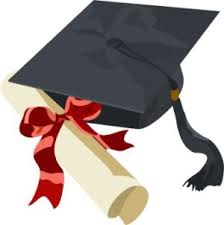 3º PROCESSO DE EVOLUÇÃO FUNCIONALANO: 2016EFEITO FINANCEIRO: MARÇO/2017A COMISSÃO DE GESTÃO DE CARREIRAS DA PREFEITURA DO MUNICÍPIO DE JAGUARIÚNA, na conformidade do disposto no Decreto nº 3465/2016 de 10 de agosto de 2016 e de acordo com a Lei Complementar 209/2012 de 12 de maio de 2012, que dispõe sobre o Regime Jurídico Único Estatutário, Regime Próprio de Previdência Social e Plano de Cargos, Carreiras e Vencimentos dos Servidores Públicos integrantes do Quadro Funcional da Administração Pública Direta, Autárquica e Fundacional do Município de Jaguariúna, TORNA PÚBLICO os procedimentos para a entrega de certificados, diplomas e títulos, para fins de Evolução Funcional (Progressão Vertical) do Quadro Geral de Servidores Municipais, bem como do Quadro de Servidores da Guarda Municipal e Corpo de Bombeiros Civis Municipais e Quadro de Servidores do Magistério, observadas as disposições legais referentes ao assunto, bem como as normas contidas neste Edital. DAS DISPOSIÇÕES PRELIMINARESO processo de apresentação e validação dos certificados, diplomas e títulos, será regido pelo Decreto nº 3465/2016, e Lei Complementar nº 209/2012, bem como por este Edital.Serão de responsabilidade do Avaliador e da Comissão de Gestão de Carreiras o deferimento (validação) dos certificados, diplomas e títulos apresentados pelo Servidor.DA APRESENTAÇÃO DOS CERTIFICADOS, DIPLOMAS E TÍTULOSPara concorrer à Progressão Vertical, o servidor interessado deverá apresentar certificados, diplomas ou títulos de acordo com a legislação pertinente, e entregá-los ao respectivo avaliador, no prazo estabelecido pelo Anexo IX do Decreto nº 3465/2016. O representante de cada Secretaria deverá encaminhar as capacitações, graduações ou titulações à Comissão de Gestão de Carreiras, observando os seguintes critérios:Serão aceitas apenas cópias previamente conferidas com o original. O avaliador deverá deferir no que tange a autenticidade dos certificados apresentados pelos seus servidores, através de sua assinatura e identificação. Para os Cursos de Ensino a Distância – EAD, serão aceitos os certificados, com código de segurança, passíveis de verificação de autenticidade eletrônica;Deverá o servidor apresentar cópia simples dos certificados, diplomas e títulos independentemente de ter apresentado em exercícios anteriores.Não serão aceitos documentos em duplicidade;Os certificados de titulação (especialização, mestrado e doutorado) e diplomas (graduação em nível superior e curso técnico profissionalizante) terão prazos indeterminados;Os certificados de cursos de capacitação deverão observar os seguintes requisitos:I – deve ser aprovada pelo departamento responsável pela gestão de pessoas antes do início do curso, ou pela Comissão de Gestão de Carreiras após o término do curso que tenha sido iniciado antes, ou até 06 (seis) meses após a publicação desta Lei;II – deve ser utilizada em no máximo 05 (cinco) anos, contados da data do certificado de conclusão até a data dos efeitos financeiros da progressão;III – deve ser iniciada após o ingresso do servidor na Prefeitura;IV – pode ser obtida mediante a somatória de cargas horárias de cursos de capacitação, respeitadas as cargas horárias mínimas por curso: cargos com exigência de ingresso de nível fundamental incompleto: curso com carga horária mínima de 04 (quatro) horas; cargos com exigência de ingresso de nível fundamental: curso com carga horária mínima de 08 (oito) horas; cargos com exigência de ingresso de nível médio ou técnico: curso com carga horária mínima de 16 (dezesseis) horas; cargos com exigência de ingresso de nível superior: curso com carga horária mínima de 30 (trinta) horas.DO PRAZOO prazo para a apresentação dos Certificados, Diplomas e Títulos para Progressão Vertical, será a partir de 16/11/2016 até 02/12/2016.DAS EXIGÊNCIAS DE QUALIFICAÇÃO PARA A PROGRESSÃO VERTICALO Quadro Geral dos Servidores Públicos do Município de Jaguariúna/SP, deverá cumprir a qualificação exigida para a progressão vertical, conforme disposto na tabela Anexo V da Lei Complementar 209/2012, que consta abaixo: O Quadro de Servidores da Guarda Municipal e Corpo de Bombeiros Civis Municipais deverá cumprir a qualificação de exigência de 200 (duzentas) horas nos Cursos de Capacitações. O Quadro de servidores do Magistério deverá cumprir a qualificação mínima exigida para Progressão Vertical, conforme disposto na tabela que consta no Anexo XVIII da Lei Complementar 209/2012, conforme se transcreve abaixo:É vedada a utilização de um mesmo diploma, título ou certificado que o servidor já tenha utilizado e tenha sido contemplado para fins de Progressão Vertical. 5. DO RESULTADO DA VALIDAÇÃO/INVALIDAÇÃO DOS CERTIFICADOS, TÍTULOS E DIPLOMASO resultado da validação/invalidação dos certificados, títulos e diplomas entregues pelo servidor, será publicado no Diário Oficial do Município de Jaguariúna na edição de 03 de fevereiro de 2017.6. DOS RECURSOS6.1. Após a publicação do edital de validação ou invalidação dos certificados, títulos e diplomas, o servidor que se sentir prejudicado poderá interpor recurso à Comissão de Gestão de Carreiras, a partir de 06/02/2017 a 10/02/2017. 6.2. O recurso deverá ser preenchido em formulário próprio (conforme Anexo I) e devidamente protocolado junto ao Departamento de Protocolo e Arquivo da Prefeitura. 6.3. Não serão aceitos recursos interpostos fora do prazo. 7. DAS DISPOSIÇÕES FINAIS7.1. É de inteira responsabilidade do servidor acompanhar todos os atos referentes à validação/invalidação dos certificados apresentados.7.2. Os casos omissos serão resolvidos pela Comissão de Gestão de Carreiras. 7.3. Os servidores que apresentaram certificados, diplomas ou títulos em 2014 e 2015, e não obtiveram a Evolução Funcional, deverão reapresentá-los no exercício de 2016. 7.4. Em hipótese alguma a Comissão de Gestão de Carreiras receberá diretamente do servidor os certificados, diplomas e títulos. ANEXO IÀCOMISSÃO DE GESTÃO DE CARREIRAS__________________________________________________________________________matrícula:______________,Secretaria:_________________________________________, cargo de origem:_____________________________,RG:___________________________ CPF:______________________, residente e domiciliado(a) na cidade de _____________________________________CEP:__________________________, à Rua ________________________________________________________________,nº ________ Bairro:________________________________, tel: ___________________, cel: __________________________________vem mui respeitosamente até esta Comissão, interpor RECURSO CONTRA A:(assinalar somente uma opção)Avaliação Periódica de Desempenho: (   )Publicação da Validação e Invalidação dos títulos, diplomas e certificados: (   )Publicação da Classificação Provisória: (   )DO FATOComo fato único e indispensável a argumentar, tem o recorrente como provar, se necessário, que _________________________________________________________________________________________________________________________________________________________________________________________________________________________________________________________________________________________________________________________________________________________________________________________________________________________________________________________________________________________________________________________________________________________________________________________________________________________________________________________________________________________________________________________________________________________________________________________________________________________________________________________________________________________________________________________________________________________________________________________________________________________________________________________________________________________________________________________________________________________________________________________________________________________________________________________________________________________________________________________________________________________________________________________________________________________________________________________________________________________________________________________________________________________________________________________________________________________________________________________________________________________________________________________________________________________________________________________________________________________________________________________________________________________________________________________________________________________________________________________________________________________________________________________________________________________________________________________________________________________________________________________________________________________________________________________________________________________________________________________________________________________________________________________________________________________________________________________________________________________________________________________________________________________________________________________________________________________________________________________________________________________________________________________________________________________________________________________________________________________________________________________________________________________________________________________________________________________________________________________________________________________________________________________________________________________________________________________________________________________________________________________________________________________________________________________________________________________________________________________________________________________________________________________________________________________________________________________________________________________________________________________________________________________________________________________________________________________________________________________________________________________________________________________________________________________________________________________________________________________________________________________________________________________________________________________________________________________________________________________________________________________________________________________________________(argumento de defesa).DO PEDIDOPor conta de todo acima exposto, coloco o assunto à Vossa apreciação, requerendo-se que seja REVISTO este procedimento, ficando no aguardo de Vossa manifestação. Nestes TermosPede DeferimentoLocal e data:____________________________________RecorrenteDOCUMENTOS ANEXOS (anexar os documentos que julgar necessário à defesa):Doc 1: _______________________________________________________________Doc 2: _______________________________________________________________Doc 3: _______________________________________________________________Doc 4: _______________________________________________________________Exigência de IngressoNívelGraduação / TitulaçãoCapacitação1º Ciclo do Ensino FundamentalIINível Fundamental30 horas1º Ciclo do Ensino FundamentalIIINível Fundamental ou 
Nível Médio30 horasNível FundamentalIINível Médio30 horasNível FundamentalIIINível Médio, Educação Profissional (Técnico) ou 
Nível Superior30 horasNível MédioIIEducação Profissional (Técnico) ou Nível Superior60 horasNível MédioIIIEducação Profissional (Técnico) ou Nível Superior60 horasNível TécnicoIINível Superior90 horasNível TécnicoIIINível Superior ou Pós-Graduação90 horasNível SuperiorIIPós-Graduação160 horasNível SuperiorIIIPós-Graduação160 horasNível SuperiorIVPós-GraduaçãohorasEXIGÊNCIAS DE QUALIFICAÇÃO PARA ENQUADRAMENTO E PROGRESSÃO VERTICAL EXIGÊNCIAS DE QUALIFICAÇÃO PARA ENQUADRAMENTO E PROGRESSÃO VERTICAL EXIGÊNCIAS DE QUALIFICAÇÃO PARA ENQUADRAMENTO E PROGRESSÃO VERTICAL EXIGÊNCIAS DE QUALIFICAÇÃO PARA ENQUADRAMENTO E PROGRESSÃO VERTICAL EXIGÊNCIAS DE QUALIFICAÇÃO PARA ENQUADRAMENTO E PROGRESSÃO VERTICAL EXIGÊNCIAS DE QUALIFICAÇÃO PARA ENQUADRAMENTO E PROGRESSÃO VERTICAL EXIGÊNCIAS DE QUALIFICAÇÃO PARA ENQUADRAMENTO E PROGRESSÃO VERTICAL EXIGÊNCIAS DE QUALIFICAÇÃO PARA ENQUADRAMENTO E PROGRESSÃO VERTICAL EXIGÊNCIAS DE QUALIFICAÇÃO PARA ENQUADRAMENTO E PROGRESSÃO VERTICAL EXIGÊNCIAS DE QUALIFICAÇÃO PARA ENQUADRAMENTO E PROGRESSÃO VERTICAL EXIGÊNCIAS DE QUALIFICAÇÃO PARA ENQUADRAMENTO E PROGRESSÃO VERTICAL CARGONIVELGRADUAÇÃO/TITULAÇÃOGRADUAÇÃO/TITULAÇÃOGRADUAÇÃO/TITULAÇÃOGRADUAÇÃO/TITULAÇÃOGRADUAÇÃO/TITULAÇÃOGRADUAÇÃO/TITULAÇÃOGRADUAÇÃO/TITULAÇÃOGRADUAÇÃO/TITULAÇÃOGRADUAÇÃO/TITULAÇÃOIENSINO MÉDIO - MODALIDADE NORMAL ENSINO MÉDIO - MODALIDADE NORMAL ENSINO MÉDIO - MODALIDADE NORMAL ENSINO MÉDIO - MODALIDADE NORMAL ENSINO MÉDIO - MODALIDADE NORMAL ENSINO MÉDIO - MODALIDADE NORMAL ENSINO MÉDIO - MODALIDADE NORMAL ENSINO MÉDIO - MODALIDADE NORMAL ENSINO MÉDIO - MODALIDADE NORMAL PEB IIILICENCIATURA PLENA EM PEDAGOGIALICENCIATURA PLENA EM PEDAGOGIALICENCIATURA PLENA EM PEDAGOGIALICENCIATURA PLENA EM PEDAGOGIALICENCIATURA PLENA EM PEDAGOGIALICENCIATURA PLENA EM PEDAGOGIALICENCIATURA PLENA EM PEDAGOGIALICENCIATURA PLENA EM PEDAGOGIALICENCIATURA PLENA EM PEDAGOGIAPEB IIIIESPECIALIZAÇÃOESPECIALIZAÇÃOESPECIALIZAÇÃOESPECIALIZAÇÃOESPECIALIZAÇÃOESPECIALIZAÇÃOESPECIALIZAÇÃOESPECIALIZAÇÃOESPECIALIZAÇÃOPEB IIVMESTRADOMESTRADOMESTRADOMESTRADOMESTRADOMESTRADOMESTRADOMESTRADOMESTRADOPEB IVDOUTORADODOUTORADODOUTORADODOUTORADODOUTORADODOUTORADODOUTORADODOUTORADODOUTORADOCARGONIVELGRADUAÇÃO/TITULAÇÃOGRADUAÇÃO/TITULAÇÃOGRADUAÇÃO/TITULAÇÃOGRADUAÇÃO/TITULAÇÃOGRADUAÇÃO/TITULAÇÃOGRADUAÇÃO/TITULAÇÃOGRADUAÇÃO/TITULAÇÃOGRADUAÇÃO/TITULAÇÃOGRADUAÇÃO/TITULAÇÃOPEB-IIILICENCIATURA PLENA EM DISCIPLINA DA ÁREA DE CONHECIMENTO OU ESPECÍFICALICENCIATURA PLENA EM DISCIPLINA DA ÁREA DE CONHECIMENTO OU ESPECÍFICALICENCIATURA PLENA EM DISCIPLINA DA ÁREA DE CONHECIMENTO OU ESPECÍFICALICENCIATURA PLENA EM DISCIPLINA DA ÁREA DE CONHECIMENTO OU ESPECÍFICALICENCIATURA PLENA EM DISCIPLINA DA ÁREA DE CONHECIMENTO OU ESPECÍFICALICENCIATURA PLENA EM DISCIPLINA DA ÁREA DE CONHECIMENTO OU ESPECÍFICALICENCIATURA PLENA EM DISCIPLINA DA ÁREA DE CONHECIMENTO OU ESPECÍFICALICENCIATURA PLENA EM DISCIPLINA DA ÁREA DE CONHECIMENTO OU ESPECÍFICALICENCIATURA PLENA EM DISCIPLINA DA ÁREA DE CONHECIMENTO OU ESPECÍFICAPEB-IIIIESPECIALIZAÇÃOESPECIALIZAÇÃOESPECIALIZAÇÃOESPECIALIZAÇÃOESPECIALIZAÇÃOESPECIALIZAÇÃOESPECIALIZAÇÃOESPECIALIZAÇÃOESPECIALIZAÇÃOPEB-IIIIIMESTRADOMESTRADOMESTRADOMESTRADOMESTRADOMESTRADOMESTRADOMESTRADOMESTRADOPEB-IIIVDOUTORADODOUTORADODOUTORADODOUTORADODOUTORADODOUTORADODOUTORADODOUTORADODOUTORADO